363120,  ст. Архонская, ул. Ворошилова, 44, 8 (867 39) 3 12 79, e-mail: tchernitzkaja.ds23@yandex.ru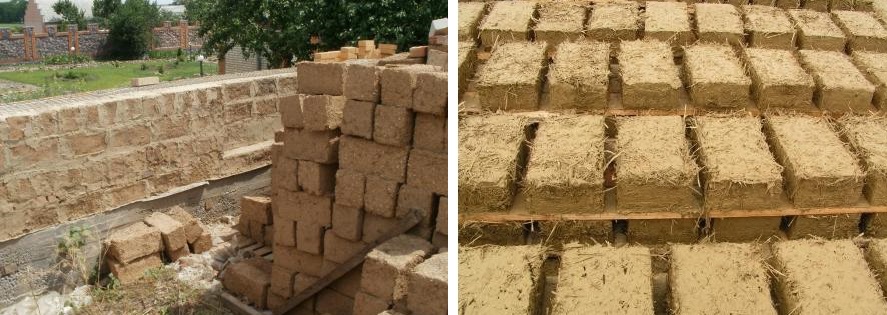 Конспект организованной образовательной деятельностив подготовительной к школе группе по теме:«ИЗГОТОВЛЕНИЕ ГЛИНЯНОГО САМАНА ДЛЯ КАЗАЧЬЕЙ ХАТЫ»Цель: Формировать умение использовать усвоенный способ лепки самана из глины. Программные задачиОбучающие:Совершенствовать умение детей в лепке самана из глины. Раскрыть особенности труда мастеров  - умельцев по изготовлению самана из глины. Вызвать желание быть активными участниками в создании макета саманной  казачьей хаты.Развивающие:Развивать  художественное  восприятия предметов,   интерес к самостоятельной творческой деятельности.Воспитательные:Воспитывать  у детей интерес к истокам народного творчества.Оборудование: Мультимедийный проектор (презентация).Предварительная работа: Рассматривание иллюстраций о традициях и быте терских казаков. Знакомство детей с особенностями повседневной жизни и трудом казаков. Прослушивание казачьих песен.Ход занятия:1. Организационный момент:Воспитатель:В нашей группе красота,Гости к нам пришли сюда,Их улыбками встречаемУлыбаясь, обещаем:Будем мы внимательны,Отзывчивы, старательны.- Тихо сядьте, удальцы,Ну, вы просто молодцы!Здравствуйте, гости дорогие, дети мастеровые! Я рада приветствовать вас на нашем занятии.2. Основная частьВоспитатель:- Скажите, как называют людей, которые охотно принимали участие в войнах, составляя передовую, легкоконную часть кочевого войска? (казаки)(Слайд 1)- Скажите, как называется жильё казаков? (хата)(Слайд 2)- А из чего строили казаки свое жилище? (из самана)(Слайд 3)- Что называют, и из чего делают саман?- Сегодня мы с вами будем изготавливать из глины саман, из чего  казаки строили свое жильё. Саман – это кирпич из глины с примесью соломы.На строительство собирались всем селом.Женщины и дети месили ногами глину с соломой, мужчины формировали её в кирпичи, сушили, а затем выкладывали из них стены.(Слайд 4)- Послушайте отрывок из стихотворения кубанского поэта Карпенко «Бабы Моти сказ про реку Челбас».Строить дом в степи –Тяжкий крест нести.От натуги кровавились очи:То камыш коси,То саман меси,То формуй да расставь его к ночи.Леса нет вокруг,Всё поля да луг.В дело шла солома и глина,И сухой камышДля шатровых крыш,И для мазки навоз лошадиный.В доброй хате тойВсей семье покой.Круглый год благодать в ней витает.В стужу здесь тепло,В ясный день светло,А уж летом прохлада какая!Снаружи хату белили. Она делилась на два жилых помещения: великую хату с Русской печью в заднем углу и малую хату.(Слайд 5)3. Практическая частьКак вы уже догадались,  ребята, сегодня мы будем лепить из глины саманы для казачьей хаты. Давайте рассмотрим картинку и вылепим кирпичики, нужной нам формы, и количества.Теперь нужно подготовить основу, на которую мы будем укладывать саманы для просушивания их на солнце. Все подготовленные нами саманы и в дальнейшем просушенные, мы используем для постройки макета казачьей саманной хаты.Физкультминутка Потрудились – отдохнём,Встанем, глубоко вздохнём.Руки в стороны, вперёд,Влево, вправо поворот.Три наклона, прямо встать.Руки вниз и вверх поднять.Руки плавно опустили,Всем улыбки подарили.Все подготовленные саманы и высушенные, мы в дальнейшем используем в постройке казачьей саманной хаты. (Слайд 6)4. Рефлексия  Оцените свою работу:Я узнал...Я научился...Я понял, что могу...Мне понравилось...Для меня стало новым...Меня удивило...У меня получилось...Мне захотелось...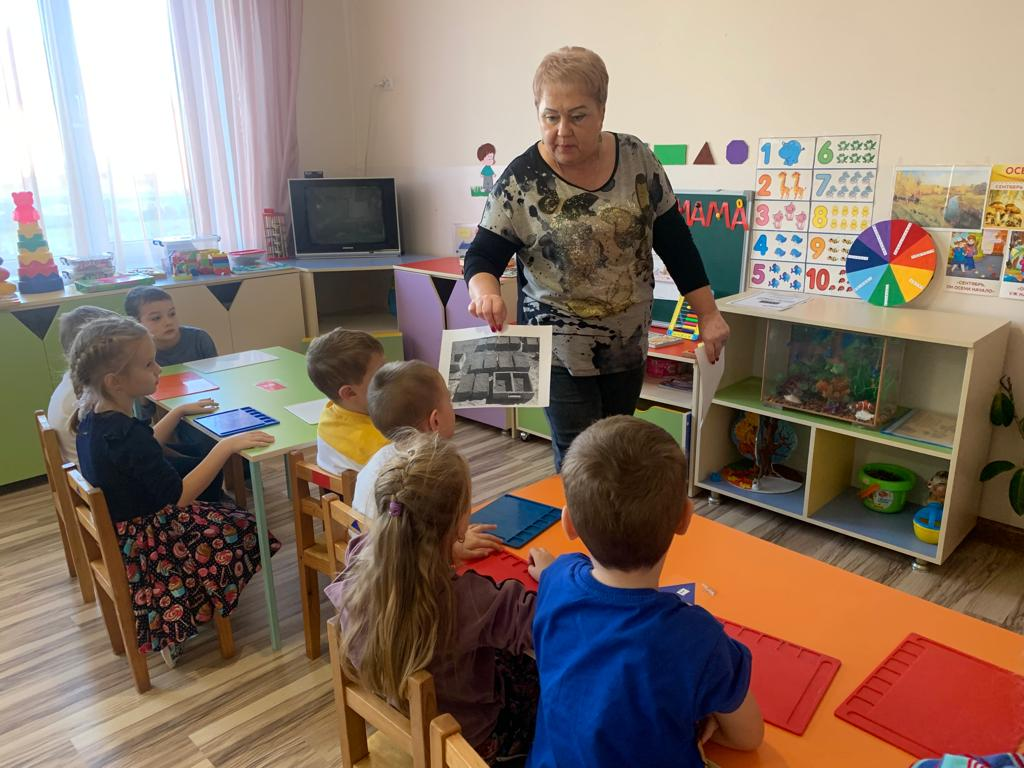 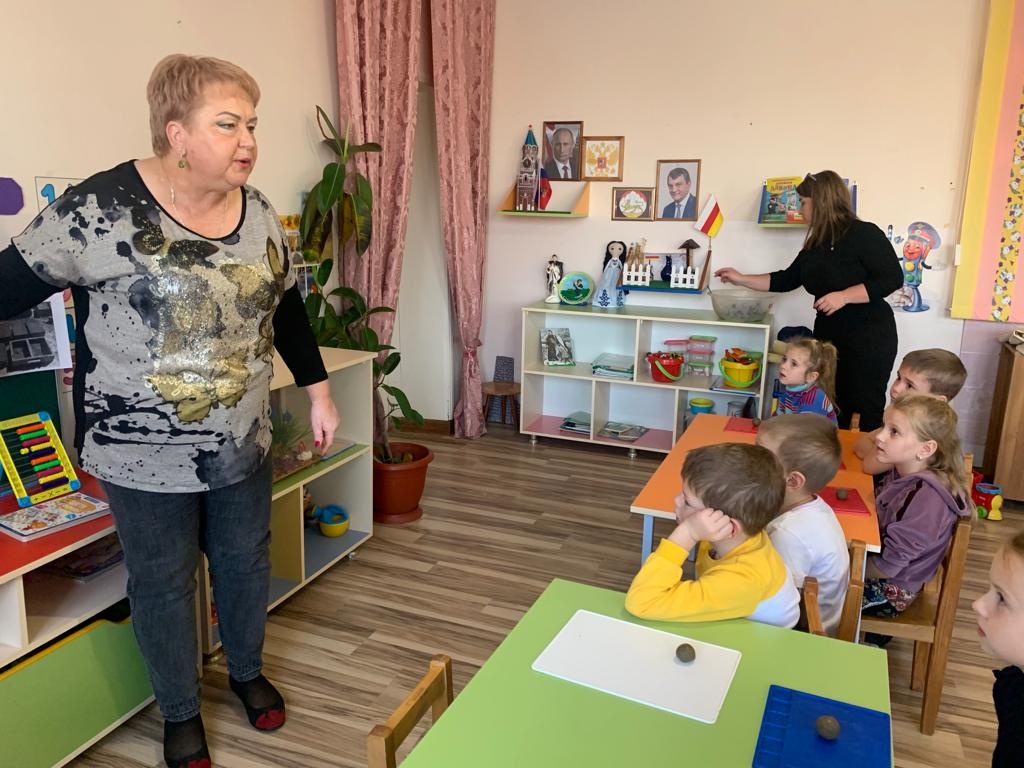 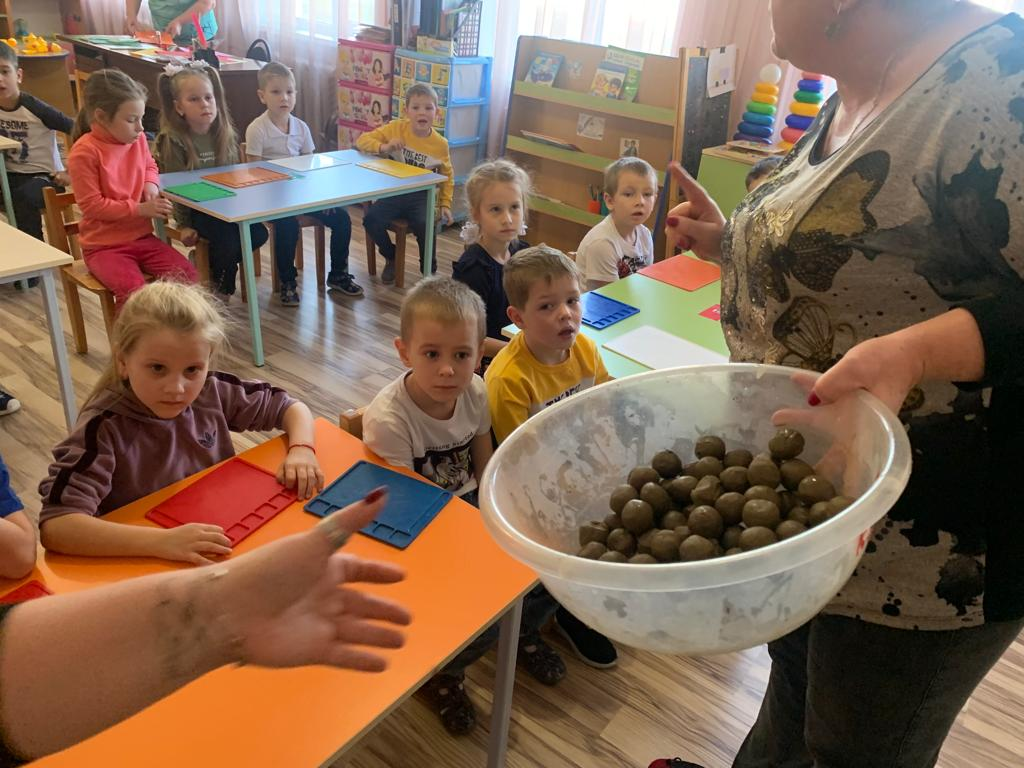 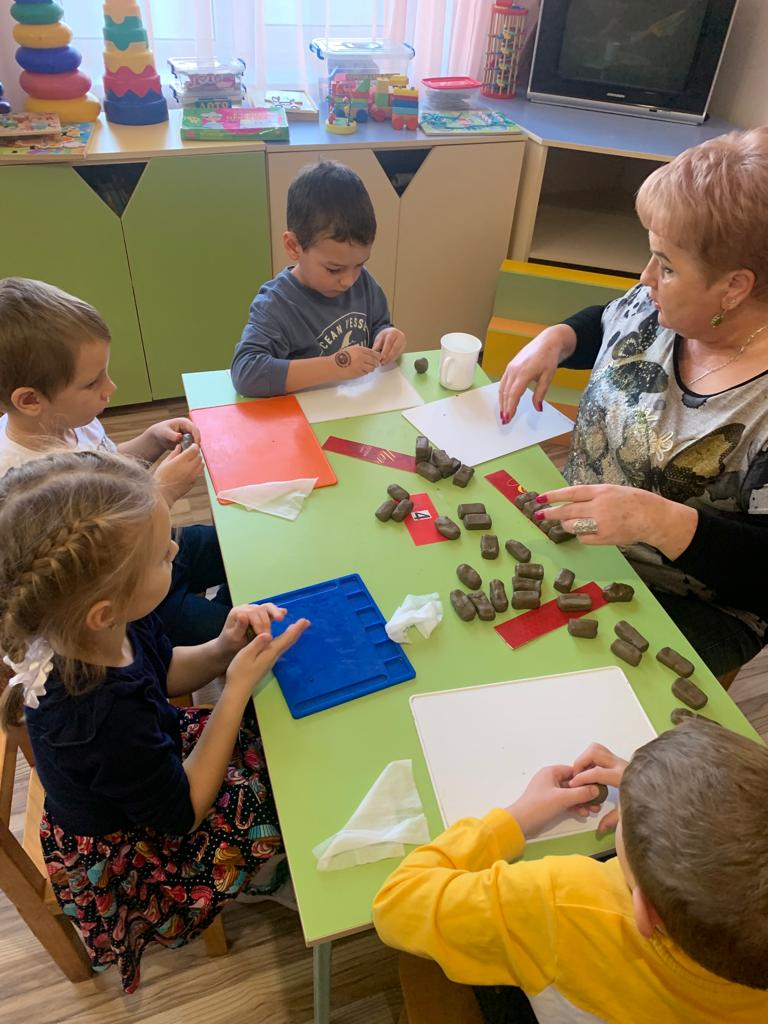 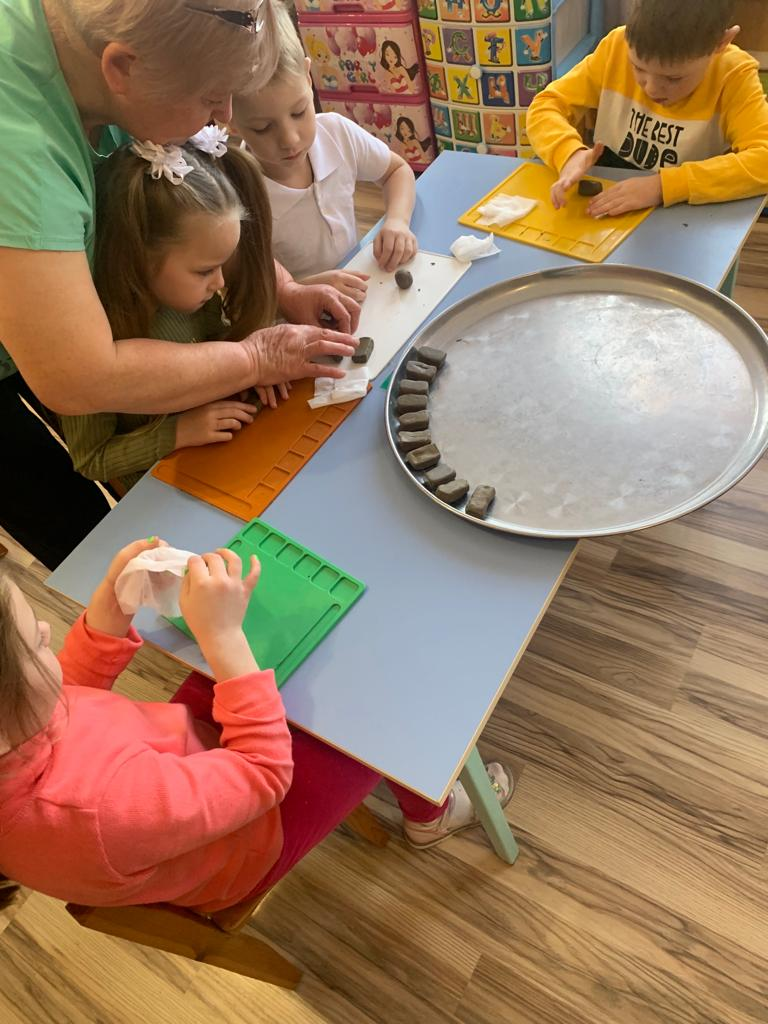 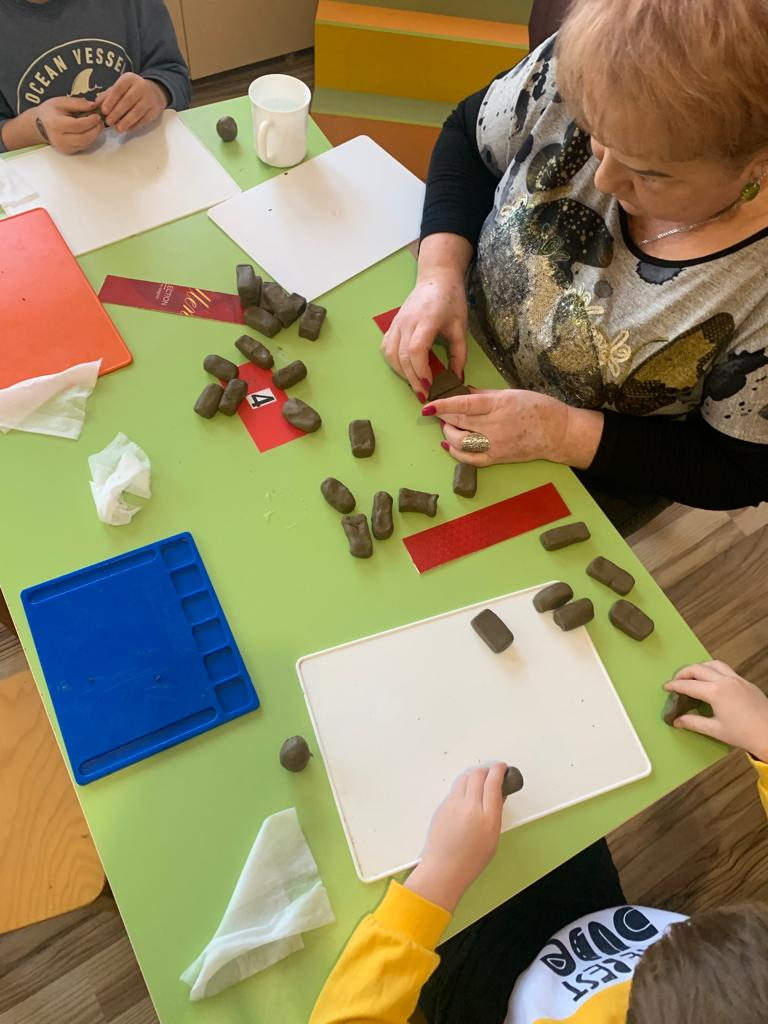 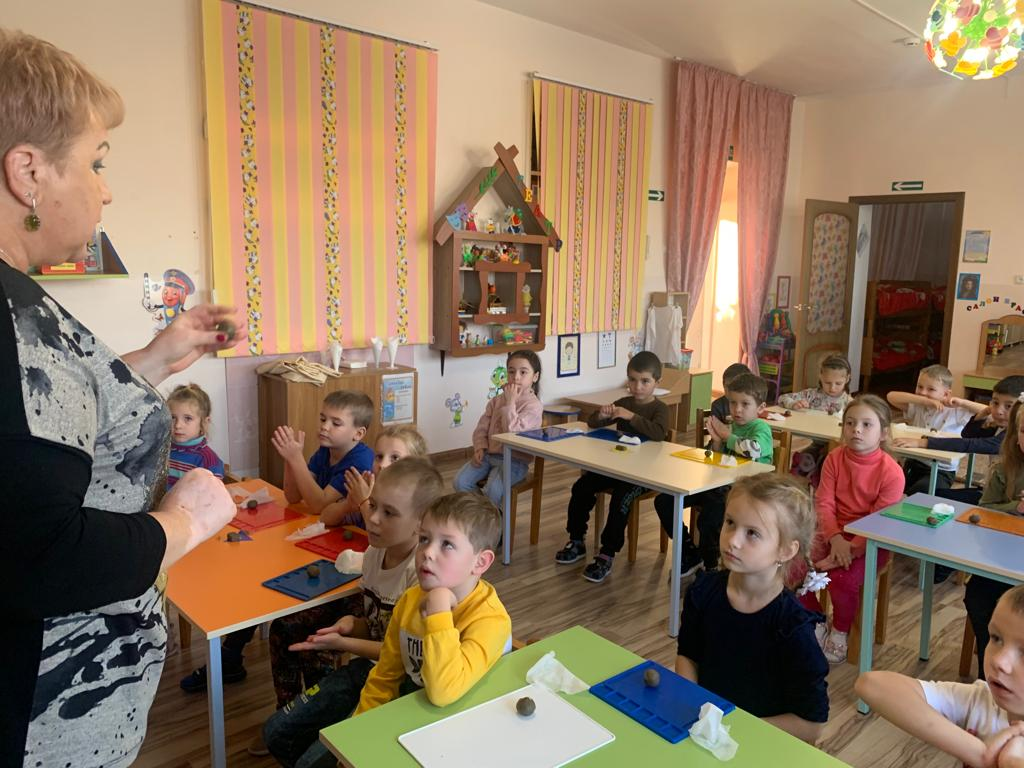 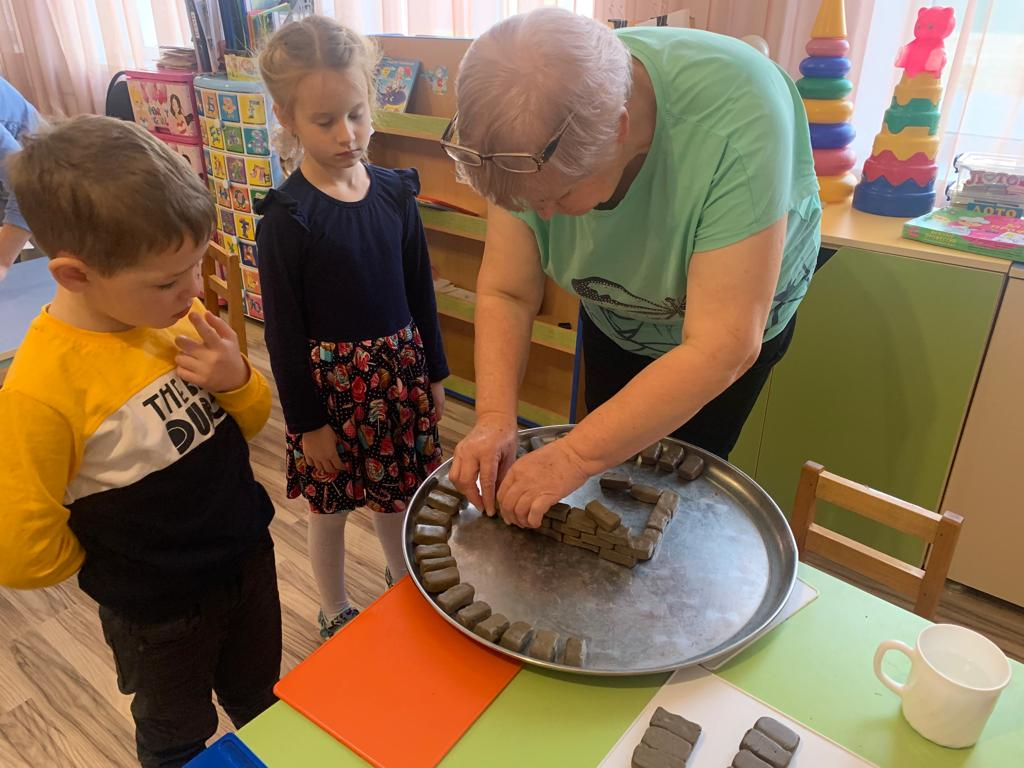 МУНИЦИПАЛЬНОЕ БЮДЖЕТНОЕ ДОШКОЛЬНОЕ ОБРАЗОВАТЕЛЬНОЕ
 УЧРЕЖДЕНИЕ «ДЕТСКИЙ САД №23  СТ. АРХОНСКАЯ»МУНИЦИПАЛЬНОГО ОБРАЗОВАНИЯ - ПРИГОРОДНЫЙ РАЙОНРЕСПУБЛИКИ СЕВЕРНАЯ ОСЕТИЯ – АЛАНИЯ 